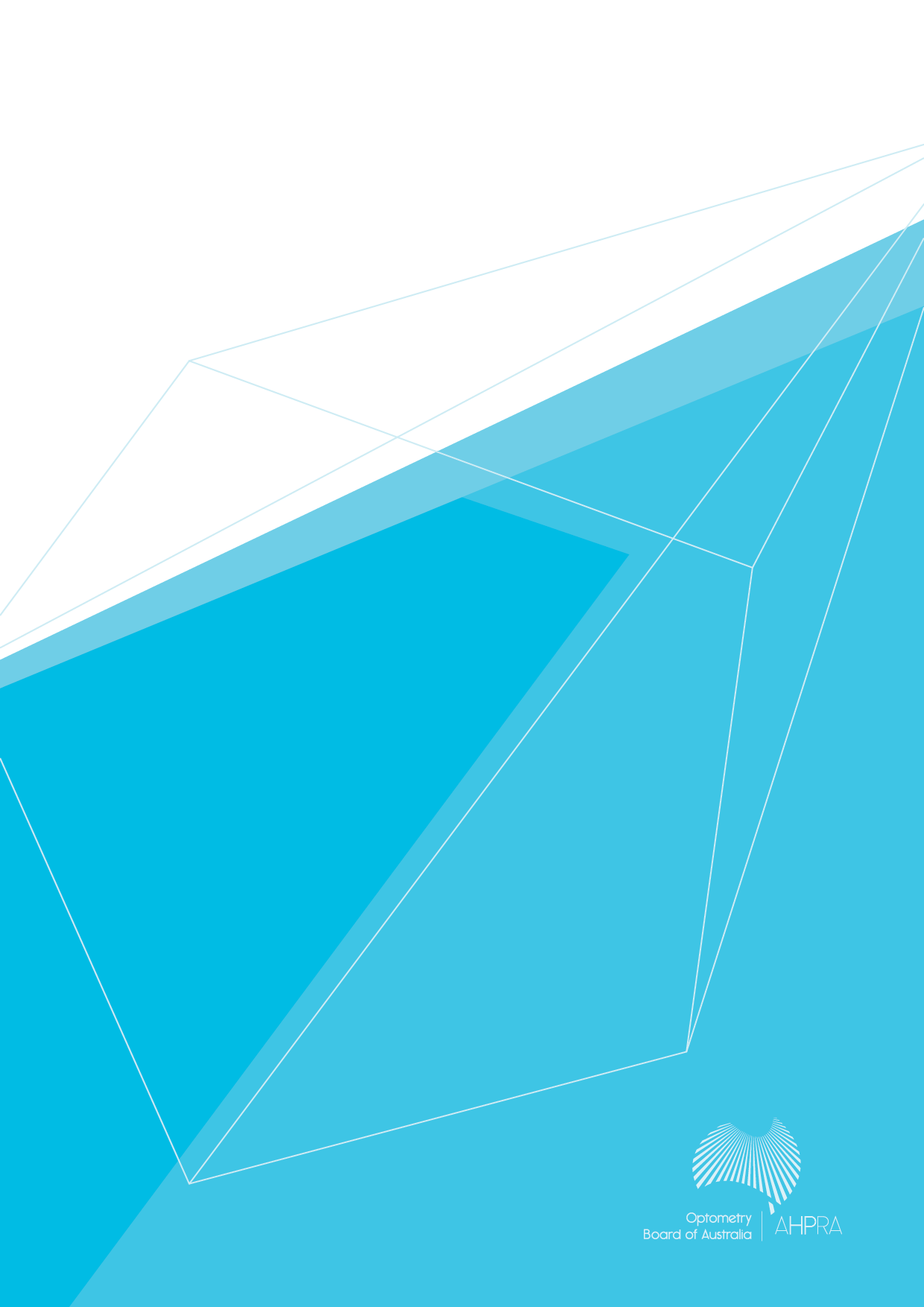 Optometry Board of AustraliaRegistrant DataReporting period: December 2015Table of contentsIntroduction	3Principal Place of Practice	41.	Registration Type	42.	Endorsements	5Age Group	63.	Registration Type and Sub type	6Gender	74.	Registration Type	75.	Percentage	7IntroductionThe role of the Optometry Board of Australia (the Board) include:registering optometrists and studentsdeveloping standards, codes and guidelines for the optometry professionhandling notifications, complaints, investigations and disciplinary hearingsoverseeing the assessment of overseas trained practitioners who wish to practise in Australia, andapproving accreditation standards and accredited courses of study.The Board’s functions are supported by the Australian Health Practitioner Regulation Agency (AHPRA). For information about legislation governing our operations see About AHPRA at http://www.ahpra.gov.au/About-AHPRA/What-We-Do/Legislation.aspx.The Board has analysed its registration data and produced a number of statistical breakdowns about registrants to share with the profession and community. The Board shares these breakdowns regularly.For more information on optometry registration, please see the Board’s website: http://www.optometryboard.gov.au/Registration.aspxPrincipal Place of PracticeRegistration TypeRegistration Type by Principal Place of PracticeRegistration Type by Principal Place of Practice Percentages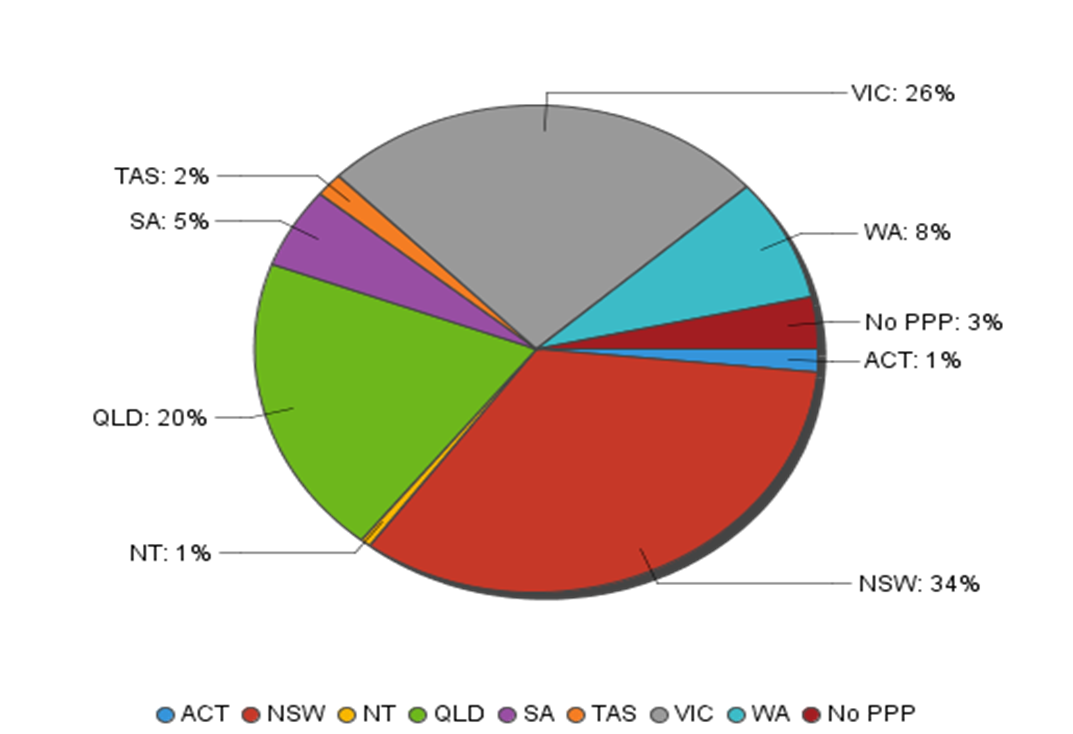 Endorsements EndorsementsEndorsements by Age GroupAge GroupRegistration Type and Sub typeRegistrants by Age GroupRegistrants by Age Group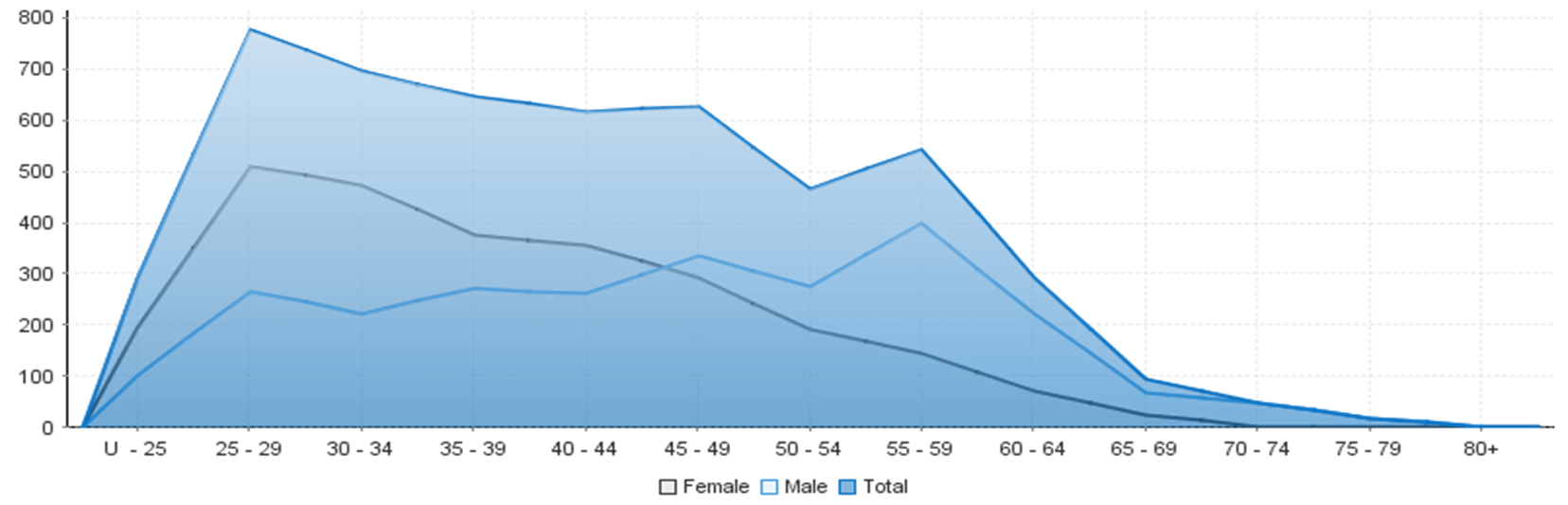 Gender Registration TypeGender by state and territory by registration type Percentage Registrants by Gender Percentages Registration TypeRegistration Sub-typeACTNSWNTQLDSATASVICWANo PPPTotalGeneralGeneral731,676291,002272811,2854071164,941Limited Postgraduate training or supervised practice11Limited Teaching or research33Non-practisingNon-practising24311711351059169Total Total 751,722301,020273821,3204171755,114Endorsement ACTNSWNTQLDSATASVICWANo PPPTotalScheduled Medicines315481944414955821188262,281% of general registrants who are endorsed42%33%66%44%55%68%64%46%22%46%Age GroupScheduled Medicines% of General RegistrantsAge GroupScheduled Medicines% of General RegistrantsU - 2529199%25 - 2964885%30 - 3437555%35 - 3925641%40 - 4421636%45 - 4917529%50 - 5411827%55 - 5911823%60 - 646021%65 - 692226%70 - 7425%Total2,28146%Age GroupGeneralLimitedLimitedNon-practisingTotalAge GroupGeneralPostgraduate training or supervised practiceTeaching or researchNon-practisingTotalU - 2529329325 - 2975921577630 - 3467611969635 - 3962611864540 - 445922561745 - 496052162650 - 544422446655 - 595231954260 - 642811129265 - 698499370 - 744354875 - 791721980+11Total4,941131695,114GenderRegistration TypeSub TypeACTNSWNTQLDSATASVICWANo PPPTotalFemaleGeneralGeneral419101450212024686180582,535FemaleLimitedPostgraduate training or supervised practice11FemaleLimitedTeaching or Research33FemaleNon-practisingNon-practising12118112073292Total FemaleTotal FemaleTotal Female429341551112125706187902,631MaleGeneralGeneral327661550015257599227582,406MaleNon-practisingNon-practising12291532777Total MaleTotal MaleTotal Male337881550915257614230852,483TotalTotalTotal751,722301,020273821,3204171755,114GenderACTNSWNTQLDSATASVICWANo PPPTotalFemale56%54%50%50%44%30%53%45%51%51%Male44%46%50%50%56%70%47%55%49%49%